Sunset Magazine OnlineNovember 19, 2019https://www.sunset.com/travel/hotels/holiday-beach-resorts-winter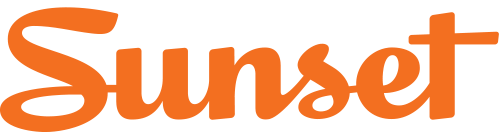 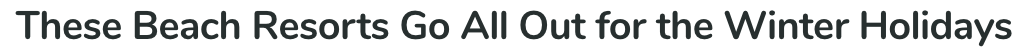 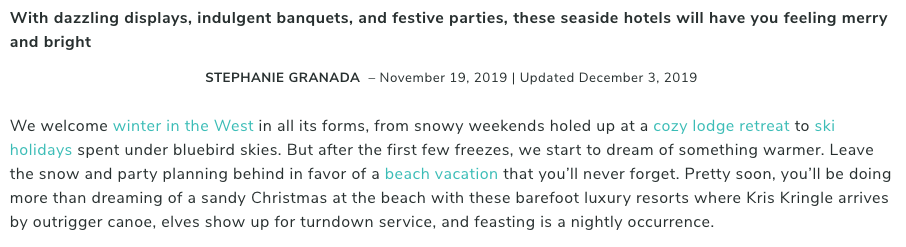 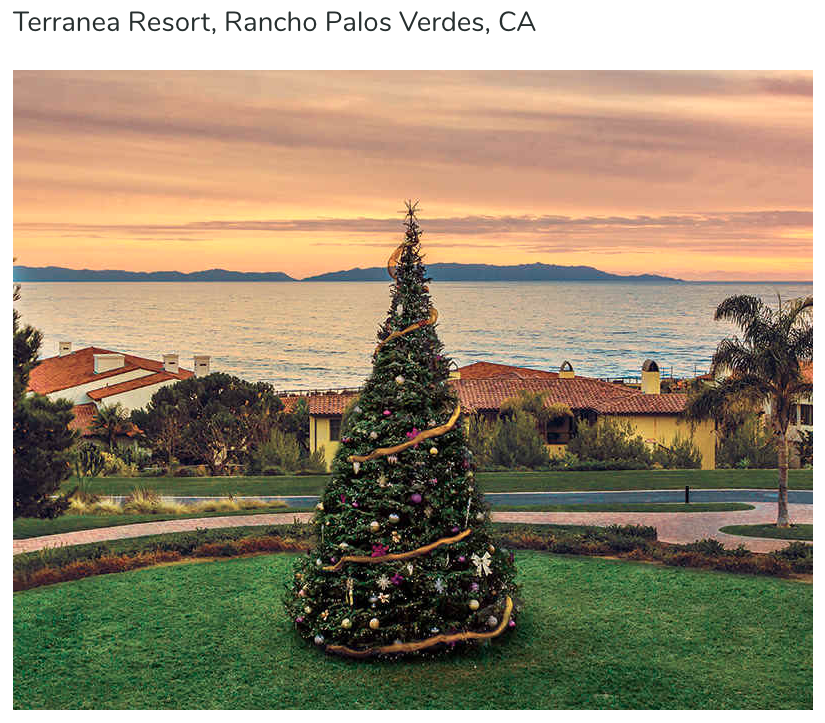 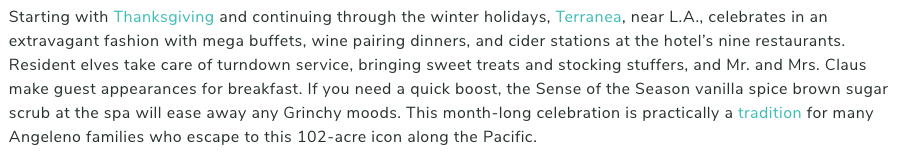 